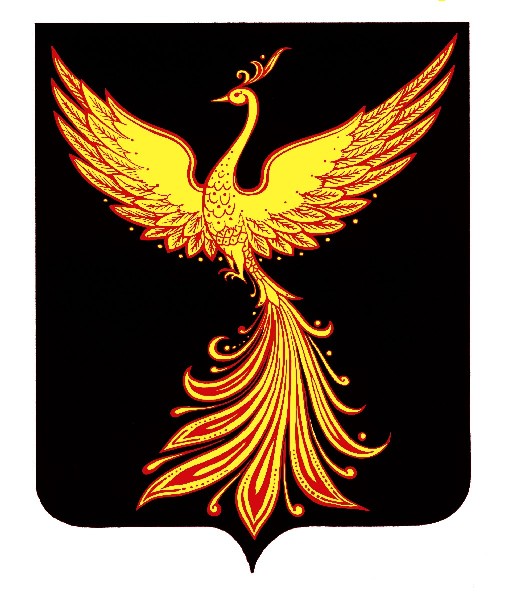 СОВЕТ ПАЛЕХСКОГО МУНИЦИПАЛЬНОГО РАЙОНАРЕШЕНИЕОт 28 апреля 2011 года № 28Об  утверждении  Положения об отделе культуры, спорта и молодежной политики  администрации Палехского муниципального  районаВ соответствии  со статьей 41 Федерального закона № 131-ФЗ  от 06.10.2003 г « Об общих принципах организации местного самоуправления в Российской Федерации»Совет Палехского муниципального районаР Е Ш И Л:1. Утвердить Положение об отделе культуры, спорта и молодежной политики администрации Палехского муниципального района (прилагается).2. Администрации Палехского муниципального района (отдел культуры, спорта и молодежной политики  администрации Палехского муниципального района) провести государственную регистрацию изменений, вносимых в учредительные документы юридического лица, в соответствии с действующим законодательством.3. Настоящее решение вступает в силу с момента его принятия.Глава Палехского муниципального района                                                С.А.РыбаковПРИЛОЖЕНИЕк решению  Совета Палехскогомуниципального района от 28.04.2011 № 28ПОЛОЖЕНИЕОБ ОТДЕЛЕ КУЛЬТУРЫ, СПОРТА И МОЛОДЕЖНОЙ ПОЛИТИКИ   АДМИНИСТРАЦИИ ПАЛЕХСКОГО МУНИЦИПАЛЬНОГО РАЙОНА                                               Общие положения1. Отдел культуры, спорта и молодежной политики администрации Палехского муниципального района (далее - Отдел) является структурным подразделением администрации Палехского муниципального района, наделенным правами юридического лица. 2. Учредителем Отдела является администрация Палехского муниципального района.3. Отдел в своей деятельности руководствуется Конституцией Российской Федерации, федеральными конституционными законами, федеральными законами, Указами и распоряжениями Президента  Российской Федерации, Постановлениями и распоряжениями Правительства Российской Федерации, Указами и распоряжениями Губернатора Ивановской области, постановлениями и распоряжениями Правительства Ивановской области, Уставом Палехского муниципального района, нормативными правовыми актами Совета Палехского муниципального района, постановлениями и распоряжениями администрации Палехского муниципального района и настоящим Положением.4. Отдел возглавляет начальник отдела культуры, спорта и молодежной политики администрации Палехского муниципального района (далее – начальник отдела), назначаемый на должность и освобождаемый от должности главой администрации.5. Структура и численность Отдела устанавливается согласно штатному расписанию, утвержденному начальником отдела,  в пределах установленной численности сотрудников и фонда оплаты труда и согласовывается с  главой администрации.Работники отдела назначаются на должность и увольняются с должности начальником отдела.   6. Координацию  деятельности отдела осуществляет заместитель Главы администрации Палехского муниципального района (далее - заместитель Главы администрации), курирующий данный Отдел.7. Отдел осуществляет свою деятельность как непосредственно, так и во взаимодействии с заместителями Главы администрации, руководителями  структурных подразделений администрации Палехского муниципального района, органами местного самоуправления муниципальных образований Палехского муниципального района, муниципальными предприятиями и учреждениями, общественными объединениями, гражданами и иными учреждениями и организациями в пределах своей компетенции.8. Отдел наделен правами юридического лица, имеет самостоятельный баланс, печать, лицевые счета в органах казначейства, штампы и бланки со своим наименованием. 9. Отдел может иметь структурные подразделения, наделенные правами юридического лица.10. Отдел координирует деятельность находящихся в его ведении учреждений.11. Финансирование расходов на содержание Отдела осуществляется из средств бюджета Палехского муниципального района.12. Отдел является главным распорядителем средств муниципального бюджета по отрасли «образование».13. Юридический адрес Отдела: 155620 Ивановская область, п. Палех, ул. Ленина д.1.14. Фактический адрес Отдела: 155620 Ивановская область, п. Палех, ул. Ленина д.1.15. Полное официальное наименование: Отдел культуры, спорта и молодежной политики администрации Палехского муниципального района.16. Сокращенное официальное наименование: ОКС и МПII. Задачи и функции отдела1. Основными задачами отдела являются:1.1. Реализация и проведение в пределах полномочий политики в сфере культуры, образования в сфере культуры, осуществление функционального регулирования в сфере молодежной политики,  физической культуры и спорта. 1.2. Организация предоставления дополнительного образования детям на территории Палехского муниципального района.2. В соответствии с возложенными задачами отдел осуществляет следующие функции: 2.1. В области культуры:2.1.1. Осуществление полномочий учредителя в отношении подведомственных учреждениях, в п. 10 раздела I настоящего положения.2.1.2.  Осуществление контроля в пределах своей компетенции за исполнением на территории Палехского муниципального района законодательства в сфере культуры.2.1.3. Организация библиотечного обслуживания населения межпоселенческими библиотеками, комплектование и обеспечение сохранности их библиотечных фондов.2.1.4. Создание условий для обеспечения поселений, входящих в состав района, услугами по организации досуга и услугами организаций культуры.2.1.5. Создание условий для развития местного традиционного народного художественного творчества в поселениях, входящих в состав Палехского муниципального района.2.1.6. Проведение консультативной помощи органам местного самоуправления Палехского муниципального района по вопросам культуры.2.1.7.   Обеспечение развития межпоселенческих культурных связей в пределах своей компетенции.2.1.8. Обеспечение условий для функционирования системы дополнительного образования в сфере культуры.2.1.9.  Осуществление в установленном порядке мероприятий по сбору, обработке, анализу и предоставлению государственной статистической отчётности в сфере культуры.2.1.10. Разработка предложений о создании, реорганизации, изменения типа и ликвидации муниципальных подведомственных учреждений;2.1.11. Осуществление контроля за проведением капитальных и текущих ремонтов зданий и сооружений подведомственных учреждений, обустройством прилегающих к ним территорий.2.1.12.  Участие в проведении лицензирования подведомственных учреждений.2.2. В области молодежной политики:2.2.1. Проведение аналитической и экспертной работы по оценке  деятельности по вопросам молодежной политики.2.2.2. Организация и проведение мероприятий в целях реализации задач, возложенных на отдел.2.2.3. Организация и осуществление мероприятий межпоселенческого характера по работе с молодежью.2.2.4. Реализация основных направлений деятельности по вопросам патриотического воспитания молодежи.2.2.5. Создание условий для правовой защиты и социальной адаптации молодежи, профилактики правонарушений, безнадзорности и зависимости от психоактивных веществ в молодежной среде.2.2.6. Осуществление мер по поддержке талантливой научной и творческой молодежи;2.2.7. Осуществление мер по содействию становлению и защите молодых семей.2.2.8. Организация отдыха детей и молодежи.2.2.9. Осуществление в установленном порядке мероприятий по сбору, обработке, анализу и предоставлению государственной статистической отчётности в сфере молодёжной политики.2.3. В области физической культуры и спорта:2.3.1. Осуществление контроля за исполнением нормативно - правовых актов в области физической культуры и спорта.2.3.2. Осуществление пропаганды физической культуры и спорта, здорового образа жизни.2.3.3. Обеспечение условий для развития на территории района  физической культуры и массового спорта, организация проведения официальных физкультурно-оздоровительных и спортивных мероприятий.2.3.4. Осуществление в установленном порядке мероприятий по сбору, обработке, анализу и предоставлению государственной статистической отчётности в сфере физической  культуры и спорта.2.2.4. Рассматривает в установленном порядке обращения, предложения, жалобы и заявления граждан и юридических лиц, принимает необходимые меры по обращениям, а также осуществляет прием граждан и представителей организаций по вопросам, отнесенным к компетенции отдела.                                               III. Права отдела3.1. Для эффективной деятельности отдела и выполнения возложенных задач и функций начальник отдела имеет право:3.1.1. Координировать деятельность органов местного самоуправления Палехского муниципального района по вопросам, относящимся к компетенции отдела.3.1.2. Вносить на рассмотрение Главы администрации Палехского муниципального района, предложения по вопросам, входящим в компетенцию отдела.3.1.3. Запрашивать и получать в установленном порядке от органов местного самоуправления Палехского района, заинтересованных организаций информацию и материалы, необходимые для осуществления возложенных на отдел функций. По вопросам своей компетенции посещать организации и учреждения, находящиеся на территории Палехского муниципального района.3.1.4. Разрабатывать в установленном порядке предложения к планам и программам, затрагивающим интересы Палехского муниципального района по вопросам, относящимся к компетенции отдела.3.1.5. Привлекать специалистов творческих, культурных, спортивных и иных организаций для решения задач, возложенных на отдел, создавать экспертные группы, комиссии.3.1.6. Производить оформление расчетов при проведении договорных работ, относящихся к компетенции отдела.3.1.7. Иметь иные права в соответствии с федеральным законодательством, законами и нормативными правовыми актами Ивановской области и Палехского муниципального района необходимые для решения задач и осуществления функций отдела.3.1.8. Осуществлять подбор и расстановку кадров, заключение, изменение и расторжение трудовых договоров с работниками Отдела, контролировать соблюдение трудовой дисциплины.3.1.9. Назначать на должность и освобождать от должности руководителей подведомственных учреждений.3.1.10. Издавать приказы по основной деятельности и личному составу Отдела.3.1.11. Осуществлять прием граждан по вопросам, входящим в компетенцию Отдела.                                             IV. Ответственность1. Начальник отдела несет персональную ответственность за ненадлежащее и несвоевременное выполнение отделом функций, предусмотренных данным Положением, в соответствии с законодательством о муниципальной службе, трудовым законодательством с особенностями, предусмотренными законодательством о муниципальной службе. 2. Работники Отдела несут персональную за невыполнение должностных обязанностей, за действия и бездействие, ведущие к нарушению прав и законных интересов граждан, в порядке. Установленном действующим законодательством Российской Федерации.V. Изменение ПоложенияИзменения и дополнения в настоящее Положение вносятся решением Совета Палехского муниципального района.VI. Переименование, реорганизация, ликвидация Отдела Отдел может быть  переименован, реорганизован, ликвидирован в порядке, предусмотренном действующим законодательством.